Розрахунок строку дії банківської гарантіїДля того щоб банківська гарантія була фінансовим забезпеченням для місяця транспортування Листопад 2021 року, вона повинна діяти як мінімум до 29 грудня 2021 року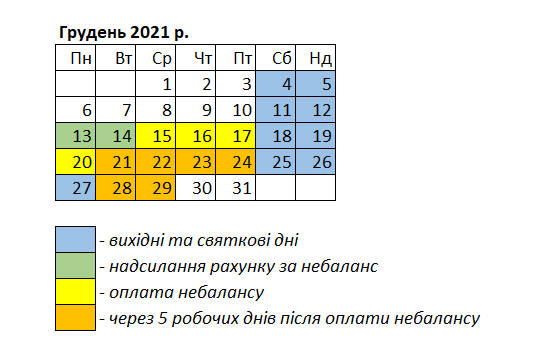 Норма кодексуПрикладГазовий (звітний) місяць надання послугЛистопад 2021До 14 числа газового місяця, наступного за звітним, оператор надсилає замовнику послуг транспортування природного газу рахунок на оплату за добовий небаланс(Глава 6 Розділ XIV Кодексу ГТС)До 14 грудня 2021 рокуДо 20 числа місяця, наступного за звітним, Замовник послуг транспортування має оплатити рахунок на оплату за добовий небаланс(Глава 6 Розділ XIV Кодексу ГТС)Якщо останній день строку припадає на вихідний, святковий або інший неробочий день, що визначений відповідно до закону у місці вчинення певної дії, днем закінчення строку є перший за ним робочий день.(п. 5 ст. 254 ЦК)До 20 грудня 2021 рокуСтрок дії фінансового забезпечення повинен закінчуватись не раніше ніж через п'ять робочих днів після настання строку здійснення оплати дій з врегулювання добового небалансу(Глава 2 Розділ VIII Кодексу ГТС)Дія банківської гарантії повинна бути як мінімум до 29 грудня 2021 року